ASOCIACIÓN MEXICANA DE CRIADORES DE GANADO JERSEY DE REGISTRO, A. C.CATALOGOPROGRAMA DE JUZGAMIENTOJuez: Ser Jersey… No es un estilo de vida...Es una vida con estilo Querétaro, Qro. A 30 de Noviembre de 2017, 17:00 hrs.nuestra Genética Nuestro Mayor Valor  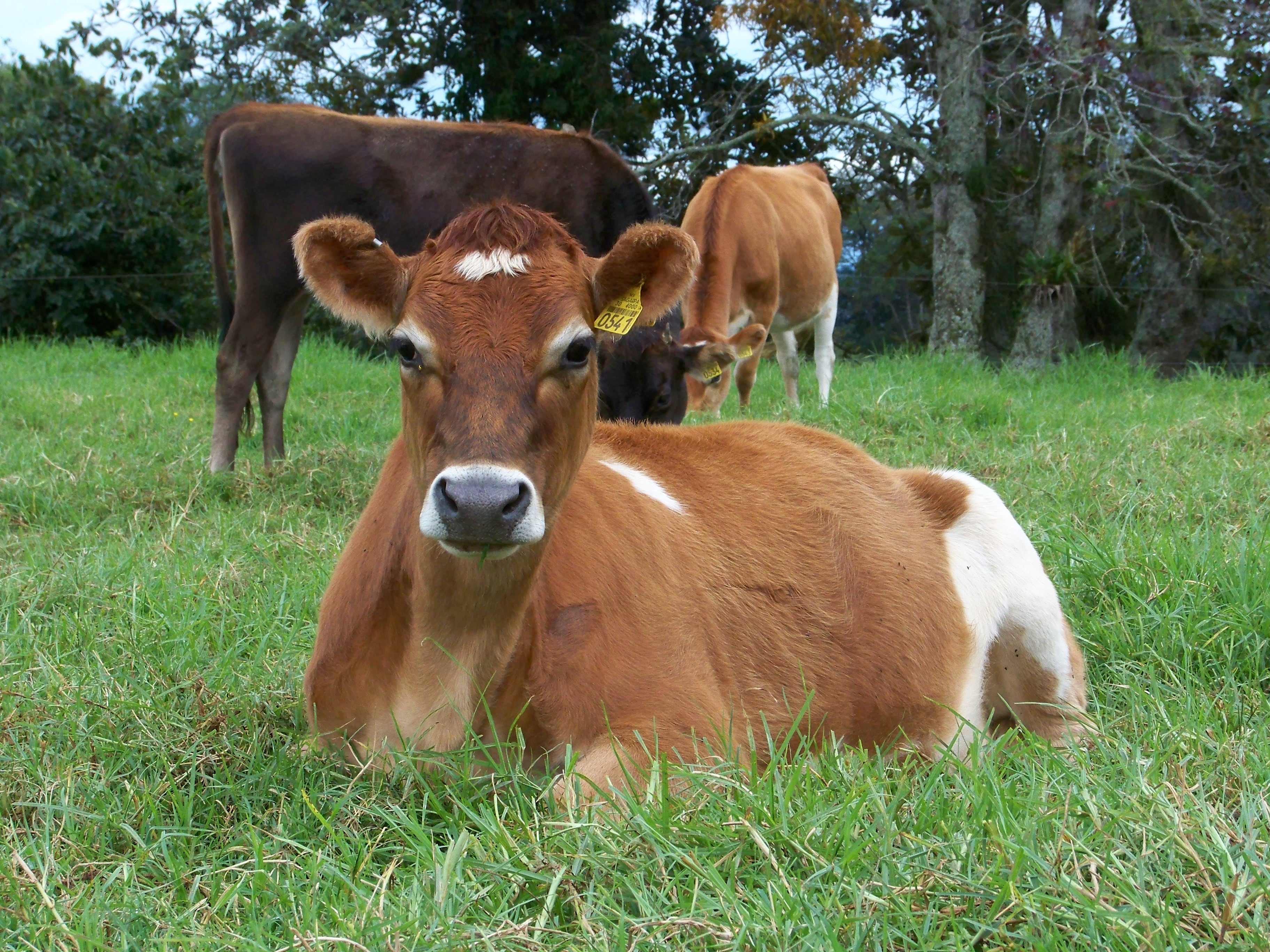 Jersey  de  México Uxmal, 100Fraccionamiento Mayamil, C. P. 78390San Luís Potosí,  S.L.P.Tel. (444) 841 62 88Correo electrónico: jerseymex@hotmail.comASOCIACION MEXICANA DE CRIADORES DEGANADO JERSEY DE REGISTRO A.C.__________________________________________________REGLAMENTO PARA  GANADO JERSEYARTICULO 1º    	Las exposiciones de Ganado Jersey servirán para juzgar los mejores animales de la raza en México. Los resultados de las calificaciones se considerarán “oficiales”, únicamente cuando dichos eventos se aprueben con cuando menos dos meses de anticipación por el Consejo Directivo de  de Criadores de Ganado Jersey de Registro A.C. (AMCGJR) y que cumplan con el presente reglamento.ARTICULO 2º	El juez de las exposiciones será seleccionado por sorteo, por el presidente de  Únicamente podrán participar en dichos sorteos, aquellos jueces que sean propuestos por los miembros de  y/o aprobados por el Consejo Directivo.  ARTICULO 3º 	Únicamente podrán concursar en las exposiciones de Ganado Jersey, los animales de Registro que cumplan con lo dispuesto en el artículo 34 de los estatutos de  en lo que se refiere al libro de registro.ARTICULO 4º	Las hembras que en su registro tengan el prefijo OA o PR, serán elegibles para el campeonato en las exposiciones solo después de haber transcurrido un año de su registro. Los machos que no cuenten con registro de pureza 127/128 o R, no serán elegibles para juzgamiento en las exposiciones.ARTICULO 5º	Todos los socios de  que concursen en una exposición, deberán hacerlo con animales de registro. De no presentar original o copia fotostática de los registros, o comprobante de registro, no tendrán derecho a participar en dicho evento.ARTICULO 6º	El ganado Jersey de registro de no socios nacionales y de expositores extranjeros que deseen concursar en las exposiciones “oficiales” de , deberán pagar a  la cuota por animal que fije para cada evento, el comité técnico designado. Los animales exhibidos, no tendrán derecho a participar en campeonatos.ARTICULO 7º 	Podrá concursar en exposiciones, ganado menor de seis meses de edad sin registro siempre y cuando, la solicitud de registro se encuentre en trámite en ARTICULO 8º 	Para los campeonatos, concursarán los primeros y segundos lugares de cada clase. De ocupar alguno de estos lugares animales que reúnan los requisitos dispuestos en el artículo 6º de este reglamento, serán sustituidos por el o los animales mejor colocados en su clase.ARTICULO 9º	Únicamente se inscribirán para el concurso de juzgamiento a los animales que estén presentes en la fecha de la inscripción.ARTICULO 10º 	Únicamente podrán recibirse en las instalaciones del lugar de la exposición, aquellos animales que presenten al momento de su llegada, el certificado expedido por  de Agricultura y Ganadería y Dirección General de Salud Animal, de estar libres de tuberculosis y brucella.M A C H O SCLASE 11 BECERROS JOVENESNACIDOS DEL 1º DE DICIEMBRE DE 2016 Y MAYORES DE 4 MESES A LA FECHA DEL JUICIO DE LA EXPOSICIÓN 01	________ 7629			GALANTE LOUIE ANNA 45, Reg. MX101117629Fecha nacimiento: 03/Mayo/2017					Padre: SANTA FE DORADO JESSY SF64, Reg. MX0000000634					Madre: GALANTE LOUIE ANNA 45, Reg. MX000112578					PROP. JORGE EDUARDO PONCE HERNANDEZ 02	________ 4992			HONDONADA LEONEL TAMMY M5866, Reg. MX2201504992Fecha nacimiento: 21/Diciembre/2016					Padre: JX FARIA BROTHERS LEONEL, Reg.  AM 3011610079					Madre: FLETCHDALE SENIOR TAMMY, Reg. MX0000073404					PROP. LA HONDONADA S. P. R. DE R. L. DE I. C.03	_______	8088			FV VITO 895 8088, Reg.MX1101738088Fecha nacimiento: 07/Diciembre/2016					Padre: ALL LYNNS RESTORE VITO ET, Reg. AM 116076869                                                                       Madre: GR FV GRAND PRIX 645 895, Reg. MX1101501008					PROP. HERMANOS FEVA S.P.R. DE R.L. DE C.V.CLASE 12 BECERROS MADUROSNACIDOS DEL 1º DE SEPTIEMBRE AL ULTIMO DIA DE NOVIEMBRE DE 2016. 04	________ 3698			EL CAPRICHO PAPPY CELINA 436, Reg.MX2411113689Fecha nacimiento: 14/Octubre/2016					Padre: TRINTYS IATOLA PAPPY - ET, Reg. AM 115437155					Madre: EL CAPRICHO DO RIGHT CELINA 1350, Reg. MX0000112758					PROP. MARIA DE JESUS DE LA ROSACLASE 14 TORO JOVENNACIDOS DEL 1º DE SEPTIEMBRE DE 2014 AL ULTIMO DIA DE FEBRERO DE 2015. 05	________ 2681			, Reg.MX2210252681, Fecha nacimiento					Padre:, Reg. 					Madre:, Reg.					PROP. CAMPEONATO JOVEN  1º Y 2º LUGARES DE LAS CLASES  LA 14.           CAMPEON JOVEN				CAMPEON JOVEN RESERVADO                          ___________                                   _________GRAN CAMPEONATOCAMPEÓN ADULTO, CAMPEÓN ADULTO RESERVADO.GRAN CAMPEON				GRAN CAMPEON RESERVADO                        ___________                                _________H E M B R A S     J Ó V E N E SCLASE 21 BECERRAS DE PRIMAVERANACIDAS DEL 1º DE MARZO DEL 2017 Y MAYORES DE 4 MESES A LA FECHA DE JUICIO06	_______	5219	                    	BAKADI METHOD 4238 CANELA, Reg. MX2210365219 Fecha nacimiento: 12/Agosto/2017					Padre: BLUE MIST VISIONARY METHOD, Reg. AM 118440510                                                                       Madre: HONDONADA VISION 3523 U4238, Reg. MX2201504238					PROP. MARIA GUADALUPE RAMRIEZ PACHECO     07	_______	4402	                    	EL CAPRICHO ZIPPER MARIANA 1589, Reg. MX2411204402Fecha nacimiento: 12/Julio/2017					Padre: SUNRISE/HACKLINE BUNGY ZIPPER, Reg. AM 67039609                                                                       Madre: EL CAPRICHO ARNOLD MARIANA 1383, Reg. MX0000112760					PROP. MARIA DE JESUS DE LA ROSA     08	_______	7631	                    	SANTA FE RESSURECTION PALOMA, Reg. MX101117631Fecha nacimiento: 15/Mayo/2017					Padre: RAPID BAY RESSURECTION-ET, Reg. CA 101735533                                                                       Madre: SANTA FE SIGNATURE HONY SF42, Reg. MX000111731					PROP. JORGE EDUARDO PONCE HERNANDEZ09	_______	7630	                    	SANTA FE TEQUILA JESSYCA, Reg. MX101117630   					Fecha nacimiento: 12/Mayo/2017					Padre: RAPID BAY RESSURECTION-ET, Reg. CA 101735533                                                                       Madre: SANTA FE SIGNATURE HONY SF42, Reg. MX000111731					PROP. JORGE EDUARDO PONCE HERNANDEZ10	_______	3709	                    	EL CAPRICHO KEITH LAUREL 1571, Reg. MX2411113709Fecha nacimiento: 18/Abril /2017					Padre: GRAMMER SAMSON KEITH, Reg. AM 67244527                                                                       Madre: EL CAPRICHO CELEBRITY LAUREL 1422, Reg. MX0000112406					PROP. MARIA DE JESUS DE LA ROSA11	_______	7632	                    	SANTA FE RESSURECTION DORIS 32, Reg.MX101117632Fecha nacimiento: 15/Abril/201					Padre: RAPID BAY RESSURECTION-ET, Reg. CA 101735533                                                                       Madre: SANTA FE HERCULES DORIS SF52, Reg. MX000112133					PROP. JORGE EDUARDO PONCE HERNANDEZ12	_______	5101	                    	GR FV HANDSOME 1011 1469, Reg. MX1101855101Fecha nacimiento: 15/Abril/17					Padre: AHLEM BRIER HANDSOME, Reg. AM  72520647                                                                       Madre: PR FV GRANDIOUS 605 1011, Reg. MX1101380417					PROP. HERMANOS FEVA S.P.R. DE R.L. DE C.V.13	_______	5213	                    	BAKADI MARSHALL 4073 JULIANA, Reg. MX2210365213           					Fecha nacimiento: 11/Marzo/2017					Padre: WILSONVIEW D MARSHALL-ET, Reg. AM 118212148                                                                       Madre: HONDONADA BICENTE 2994 U4073, MX2201504073					PROP. MARIA GUADALUPE RAMRIEZ PACHECO14	_______	 4657	                    	OA ELENA CHOCOTORRO GLORIA 1398, Reg. MX2210364657 Fecha nacimiento: 06/Marzo /2017					Padre: CHOCOTORRO Reg.                                                                       Madre: 5371, Reg. MX000000000					PROP. RANCHO SANTA ELENA15	_______	5211	                    	GR BAKADI SUMMARY 4076 CLARA, Reg. MX2210365211Fecha nacimiento: 03/Marzo/2017					Padre: WILSONVIEW FAST SUMMARY, Reg. AM 118380667                                                                       Madre: PR HONDONADA BICENTE 2790 U4076, Reg. MX2201504076					PROP. MARIA GUADALUPE RAMIREZ PACHECO16	_______	9447	                    	AVONLEA APPLE TRAT OF EMERHILL, Reg. MX0000259447Fecha nacimiento: 01/Marzo/2017					Padre: CHILL ACTION COLTON-ET, Reg. AM 66738335                                                                       Madre: AVONLEA ATTITUDE APPLE PIE-ET, Reg. AM 12131410PROP. JORGE EDUARDO PONCE HERNANDEZ Y LA HONDONADA S. P. R. DE R. L. DE I. C.CLASE 22 BECERRAS DE INVIERNONACIDAS DEL 1º DE DICIEMBRE DEL 2015 AL ÚLTIMO DIA DE FEBRERO DEL 2016Y MAYORES DE 4 MESES A LA FECHA DE JUICIO  17	_______	5210                                        BAKADI MARSHALL 4060 LORE, Reg. MX2210365210Fecha nacimiento: 16/Febrero/2017					Padre: WILSONVIEW D MARSHALL-ET, Reg. AM 118212148					Madre: HONDONADA VALENTIN 5301 U4060, Reg. MX2201504060					PROP. MARIA GUADALUPE RAMRIEZ PACHECO18	_______	5386                                        HONDONADA LEMONHEAD 3709 5386, Reg. MX2201505386 Fecha nacimiento: 11/Febrero/2017					Padre: STEINHAUERS SAMSON LEMONHEAD, Reg. AM 118662185					Madre: HONDONADA 2710 3709, Reg. MX2201503709					PROP. LA HONDONADA S. P. R. DE R. L. DE I. C.   19	_______	5074			FV LEONEL MARGARET 1377, Reg. MX1101855074 Fecha nacimiento: 30/Diciembre/2016						Padre: JX FARIA BROTHERS LEONEL, Reg. AM 3011610079					Madre: GR FV GETAWAY MARGARET 750, Reg. MX1101489121					PROP. HERMANOS FEVA S.P.R. DE R.L. DE C.V20	_______	9567                                        SANTA FE CANA DORADO JESSYCA 2 16, Reg. MX101089567 Fecha nacimiento: 24/Diciembre/2016					Padre: HONDONADA SENIOR CANA M2942, Reg. MX0000000686					Madre: SANTA FE DORADO JESSYCA SF55, Reg. MX0000112136							PROP. JORGE EDUARDO PONCE HERNANDEZ21	_______	5071                                        OA FV THOR 508 1374, Reg. MX1101855071Fecha nacimiento: 22/Diciembre/2016					Padre: HEARTLAND FASTRACK THOR-ET, Reg. AM 67342453					Madre: INEXISTENTE, Reg. MX0000000000					PROP. HERMANOS FEVA S.P.R. DE R.L. DE C.V.CLASE 23 BECERRAS DE OTOÑONACIDAS DEL 1º DE SEPTIEMBRE AL ÚLTIMO DIA DE NOVIEMBRE DEL 2016.22	________ 2679			, Reg.MX2210252679 Fecha nacimiento					Padre:, Reg. 					Madre:, Reg.					PROP. 23	_______	3693			OA EL CAPRICHO RESSURECTION 922 1551, Reg. MX2411113693Fecha nacimiento: 24/Octubre/2016				Padre: RAPID BAY RESSURECTION, Reg. CA 101735533					Madre INEXISTENTE, Reg. MX0000000000					PROP. MARIA DE JESUS DE LA ROSA 24	_______ 9440			BRI-LIN TEQUILA TWINKLE, Reg. MX0000259440Fecha nacimiento: 30/Septiembre/2016					Padre: TOWER VUE PRIME TEQUILA-ET, Reg. AM 114816452					Madre: BRI-LIN BIG SHOW TWILIGHT ET, Reg. CA 9520494					PROP. LA HONDONADA S. P. R. DE R. L. DE I. C.25	_______ 5133                                  HONDONADA KEN 1993 E5133, Reg. MX2201505133Fecha nacimiento: 23/Septiembre/2016					Padre: T BONE KEN, Reg. AM 116907675					Madre: PR HONDONADA GILLER ELIA 1993, Reg. MX2201501993					PROP. LA HONDONADA S. P. R. DE R. L. DE I. C.26	_______   9568             		SANTA FE RESSURECTION SUSPECT SF68, Reg. MX101089568   Fecha nacimiento: 20/Septiembre/2016					Padre: RAPID BAY RESSURECTION-ET, Reg. CA 101735533					Madre: SANTA FE SUSPECT JESSYCA SF45, Reg. MX0100975566					PROP. JORGE EDUARDO PONCE HERNANDEZ27	_______	 4818		              SANTA FE RESSURECTION  SUSPECT HOLLAND 18, Reg. MX100974818   Fecha nacimiento: 01/Septiembre/2016					Padre: SANTA FE COMETA RESSURECTION SF73, Reg. MX0000000675					Madre: SANTA FE SUSPECT HOLLAND 66, Reg. MX0100975566					PROP. JORGE EDUARDO PONCE HERNANDEZCLASE 24 TERNERA DE VERANONACIDAS DEL 1º DE JUNIO AL ÚLTIMO DIA DE AGOSTO DE 2016.28	________ 3848			, Reg.MX2210283848, Fecha nacimiento					Padre:, Reg. 					Madre:, Reg.					PROP. 29	________ 3846			, Reg.M2210283846, Fecha nacimiento					Padre:, Reg. 					Madre:, Reg.					PROP. 30	________ 3852			, Reg.MX2210283852, Fecha nacimiento					Padre:, Reg. 					Madre:, Reg.					PROP. 31	_______	9439			LIGHTNING RIDGE VERB SUPERB, Reg. MX0000259439 Fecha nacimiento: 27/Julio/2016					Padre: ARETHUSA SUPREME EXCITEMENT-ET, Reg. AM 3125613876					Madre: HONDONADA VALENTIN 1706 3647, Reg. MX2201503647					PROP. “HONDONADA S.P.R. DE R.L. DE I.C”32	_______	5028			HONDONADA PALMER 3647 E5028, Reg. MX2201505028Fecha nacimiento: 29/Junio/2016					Padre: BLUE MIST MEDALIST PALMER, Reg. AM 118156383					Madre: HONDONADA VALENTIN 1706 3647, Reg. MX2201503647					PROP. “HONDONADA S.P.R. DE R.L. DE I.C”33	_______	4656			OA ELENA BELLO GEMA 1381, Reg. MX0000801520Fecha nacimiento: 15/Junio/2016					Padre: DU FJORD BELLO-ET, Reg. MX0000000668					Madre: INEXISTENTE, Reg. MX0000000000					PROP. RANCHO SANTA ELENA34	_______	4655			OA ELENA CHOCO RUBI 1380, Reg. MX0000801521 Fecha nacimiento: 12/Junio/2016					Padre: PUENTE CHOCOBELLE MARKEEL, Reg. MX0000000747					Madre: INEXISTENTE, Reg. MX0000000000					PROP. RANCHO SANTA ELENA35	_______	4654			OA ELENA BELLO GEMA 1381, Reg. MX0000801522 Fecha nacimiento: 08/Junio/2016					Padre: CARRANCO APOSTOL T243, Reg. MX0000000431					Madre: INEXISTENTE, Reg. MX0000000000					PROP. RANCHO SANTA ELENACLASE 25 TERNERA DE PRIMAVERANACIDAS DEL 1º DE MARZO AL ÚLTIMO DIA DE MAYO DEL 2016.36	_______	6292			PR GRAMAL SOLLOZO 6292, Reg. 2410496292 Fecha nacimiento: 15/Mayo/2016					Padre: GRAMAL SOLLOZO MANDARIN 60, Reg. MX0000000745					Madre: GR GRAMAL SUPREMO CUATA 62, Reg. MX0000110637							PROP. EL GRAMAL37	_______	6291			PR GRAMAL SOLLOZO 6291, Reg. 2410496291Fecha nacimiento: 09/Mayo/2016					Padre: GRAMAL SOLLOZO MANDARIN 60, Reg. MX0000000745					Madre: GR GRAMAL SUPREMO PAYASA 60, Reg. MX0000110635							PROP. EL GRAMAL38	_______	4820			SANTA FE DEVOTION JESS SF 20, Reg. MX100974820 Fecha nacimiento: 04/Mayo/2016					Padre: MULTI-ROSE VALENTINO DEVOTION ET, Reg. AM 3004599366					Madre: SANTA FE RESSURECTION JESSICA 50, Reg. MX000112750						PROP. JORGE EDUARDO PONCE HERNANDEZ39	_______	8045	                    	GR FV DEVOTION 8901259, Reg. MX1101738045 Fecha nacimiento: 22/Abril/2016					Padre: MULTI-ROSE VALENTINO DEVOTION-ET, Reg. AM 3004599366                                                                       Madre: PR FV I POD CAMELIA 890, Reg. MX1101501005					PROP. HERMANOS FEVA S.P.R. DE R.L. DE C.V.40	_______	8006			BAKADI CRITIC 4096 JANE, Reg. MX2210328006Fecha nacimiento16/Abril/2016					Padre: SCHULTZ LEGAL CRITIC, Reg. AM 117217618					Madre: HONDONADA BICENTE 5259 U4096, Reg. MX2201504096							PROP. MARIA GUADALUPE RAMRIEZ PACHECO41	_______	8003			BAKADI CRITIC 4073 LIZZY, Reg. MX2210328003 Fecha nacimiento: 15/Abril/2016					Padre: SCHULTZ LEGAL CRITIC, Reg. AM 117217618					Madre: HONDONADA BICENTE 2994 U4073, Reg. MX2201504073					PROP. MARIA GUADALUPE RAMRIEZ PACHECO42	_______	6222			OA PINO LEONEL 108, Reg. MX2411106222 Fecha nacimiento: 13/Abril/2016					Padre: JX FARIA BROTHERS LEONEL, Reg. AM 3011610079					Madre: INEXISTENTE, Reg. MX000000000										PROP. EL PINO43	_______	4895			HONDONADA CYRUS 2536 E4895, Reg. MX2201504895 Fecha nacimiento: 29/Marzo/2016					Padre: AHLEM COUNTRY CYRUS, Reg. AM 114975265					Madre: HONDONADA LEGACY PAOLA 2536, Reg. MX2201502536							PROP. LA HONDONADA S. P. R. DE R. L. DE I. C.CLASE 26 TERNERA DE INVIERNONACIDAS DEL 1º DE DICIEMBRE DE 2015 AL ÚLTIMO DIA DE FEBRERO DEL 2016.(SIN HABER PARIDO)44	________ 3850			, Reg.MX2210283850 Fecha nacimiento					Padre:, Reg. 					Madre:, Reg.					PROP. GRANJA EL PUENTE45	________ 2680			, Reg.MX2210252680Fecha nacimiento					Padre:, Reg. 					Madre:, Reg.					PROP. 46	_______	6221			OA PINO GRANDIOUS 105, Reg. MX2411106221 Fecha nacimiento: 24/Febrero/2016					Padre: RAPID BAY GRANDIOUS, Reg. CA 105499925					Madre: INEXISTENTE MX0000000000					PROP. EL PINO47	_______	1193			OA FV GRANDIOUS 312 1193, Reg. MX1101738032Fecha nacimiento: 05/Enero/2016					Padre: RAPID BAY GRANDIOUS, Reg. CA 105499925					Madre: INEXISTENTE Reg. MX0000000000					PROP. HERMANOS FEVA S.P.R. DE R.L. DE C.V.48	_______	4760			HONDONADA DEVOTION 3947 H4760, Reg. MX2201504760 Fecha nacimiento: 20/Diciembre/2015					Padre: DP VALENTINO SAMSON, Reg. AM 3004599366					Madre: HONDONADA VALENTIN 5312 O3947, Reg. MX2201503947					PROP. LA HONDONADA S. P. R. DE R. L. DE I. C49	_______	6228                                   OA PINO LEONEL 104, Reg. MX2411106228 Fecha nacimiento: 15/Diciembre/2015					Padre: JX FARIA BROTHERS LEONEL, Reg. AM3011610079					Madre: INEXISTENTE, Reg. MX0000000000									PROP. EL PINOCLASE 27 TERNERA DE OTOÑONACIDAS DEL 1º DE SEPTIEMBRE AL ÚLTIMO DIA DE NOVIEMBRE DEL 2015.(SIN HABER PARIDO)50	________ 2682			, Reg.MX2210252682 Fecha nacimiento					Padre:, Reg. 					Madre:, Reg.					PROP. 51	_______	3370			BACHELORS TIME MADONNA, Reg. MX0000233370Fecha nacimiento: 26/Octubre/2015						Padre: KCJF TEASURES REMIER TIME-ET, Reg. AM 118747569					Madre: BACHELORS CHAMP MARBLE, Reg. AM 067160729							PROP. LA HONDONADA S. P. R. DE R. L. DE I. C52	_______	4670			HONDONADA BICENTE 2637 H4670, Reg. MX2201504670Fecha nacimiento: 28/Septiembre/2015			Padre: HONDONADA DUNCAN LESTER BICENTE M3252, Reg MX0000000687Madre: HONDONADA TBONE CHANCE 2637, Reg. MX2201502637					PROP. LA HONDONADA S. P. R. DE R. L. DE I. C.CAMPEONATO 1º Y 2º LUGARES DE LAS CLASES  LA 27.CAMPEONA BECERRA		CAMPEONA BECERRA RESERVADA                                               ______________                                                                  _____________V A C A S      J Ó V E N E SCLASE 30 VACAS 2 AÑOS SECASNACIDAS DEL 1º DE SEPTIEMBRE DE 2014 AL ULTIMO DIA DE AGOSTO DE 201553	_______	2299			MPS VALENTINO SELINA SHAKIRA , Reg. MX0000252299								Padre: ALL LYNS LOUIE VALENTINO-ET Reg. AM 11627943 					Madre: PS MATE CELIA SELINA, Reg. Am 067014268					PROP. ESTEBAN POSADACLASE 31 VACAS EN LECHE MENORES DE 2 AÑOS NACIDAS DESPUES DEL 1º DE SEPTIEMBRE DE 2015 O DEPENDIENDO DE LA FECHA DEL JUICIO.54	_______	3016			OA FV EXCITATION 663 1133, RegMX1101373016 Fecha nacimiento: 28-Octubre-2015					Padre: BRIDON EXCITATION, Reg. CA  8572453					Madre: INEXISTENTE, Reg. MX0000000000									PROP. HERMANOS FEVA S.P.R. DE R.L. DE C.V.55	_______	4829			SANTA FE RESSURECTION LOUIE ANA SF29, Reg. MX100974829Fecha nacimiento: 24/Septiembre/2015			Padre: SANTA FE COMETA RESSURECTION 752, Reg. MX0000000752Madre: GALANTE LOUIE ANNA 45, Reg. MX000112578					PROP. JORGE EDUARDO PONCE HERNANDEZCLASE 32 VACAS 2 AÑOS JOVEN NACIDAS DEL 1º DE MARZO AL ULTIMO DIA DE AGOSTO DE 2015.56	_______	3050	                    	PR FV SOPRANO 816 1050, Reg. MX1101373050Fecha nacimiento: 16/Julio/2015					Padre: WILSONVIEW SOPRANO (4), Reg. AM 117824371                                                                       Madre: OA FV EPIC 816, Reg. MX1101489063					PROP. HERMANOS FEVA S.P.R. DE R.L. DE C.V.57	_______	3373	                    	BELVEDERE KAYCEE OF BACHELORS, Reg. MX0000273373Fecha nacimiento: 07/Mayo/2015					Padre: SUNSET CANYON BELVEDERE-ET, AM 114495974                                                                       Madre: DOMINICAN KREME OF BACHELORS, AM 67119667					PROP. LA HONDONADA S. P. R. DE R. L. DE I. C.58	_______	6288	                    	GRAMAL SOLLOZO CRUCITA 6288, Reg. MX2410496288Fecha nacimiento: 03/Mayo/2015					Padre: GRAMAL SOLLOZO MANDARIN 60, Reg. AM 114495974                                                                       Madre: GRAMAL CARIÑOSO DURITA 95, Reg. AM 67119667					PROP. EL GRAMAL59	_______	1059	                    	SANTA FE RESSURECTION SUSPECT SF22, Reg. MX100971059Fecha nacimiento: 23/Abril/2015					Padre: SANTA FE COMETA RESSURECTION 752, Reg. AM 114495974                                                                       Madre: SANTA FE SUSPECT JESSYCA SF 45, Reg. MX000111833					PROP. JORGE EDUARDO PONCE HERNANDEZ60	_______	3054	                    	GR FEVA EXCITATION ARANZA 1022, Reg. MX0000112916, Fecha nacimiento: 22/Abril/2015					Padre: BRIDON EXCITATION, Reg. CA  8572453                                                                       Madre: PR FV IATOLA ARANZA 270, Reg. MX0000900904					PROP. HERMANOS FEVA S.P.R. DE R.L. DE C.V.CLASE 33 VACAS EN LECHE DE 2 AÑOS MADURANACIDAS DEL 1º DE SEPTIEMBRE DE 2014 AL ÚLTIMO DIA DE FEBRERO DE 2015.61	_______	0439			OA FV VICENT 1080, Reg. MX1101380439Fecha nacimiento: 10/Diciembre/2014						Padre: BRIDON VINCENT, Reg. CA  8994410					Madre: INEXISTENTE, Reg. MX0000000000					PROP. HERMANOS FEVA S.P.R. DE R.L. DE C.V.62	_______	1057			SANTA FE JORGE DANCE SF57, Reg. MX100971057Fecha nacimiento: 01/Diciembre/2014						Padre: SANTA FE COMETA RESSURECTION 752, Reg. MX0000000752					Madre: GR PUENTE JORGE MAGIC DANCE 723, Reg. MX000112363						PROP. JORGE EDUARDO PONCE HERNANDEZCLASE 34 VACAS EN LECHE DE 3 AÑOS JOVENNACIDAS DEL 1º DE MARZO AL ÚLTIMO DIA DE AGOSTO DE 2014.63	_______	4096			HONDONADA BICENTE 5259 U4096, Reg. MX2201504096Fecha nacimiento: 29/Mayo/2014						Padre: TOLLENAARS IMPULS LEGAL 233-ET, Reg. AM 61929249					Madre: FV JEVON FRANCISCA 355, Reg. MX0000112205					PROP. MARIA GUADALUPE RAMIREZ PACHECO64	_______	4060			HONDONADA VALENTIN 5301 U4060, Reg. MX2201504060 Fecha nacimiento: 27/Abril/2014				   		Padre: HONDONADA FUROR VALENTIN M163, Reg. MX000000495					Madre: ELMORES HB BERDUDE WHOPPER, Reg. MX0000095301					PROP. MARIA GUADALUPE RAMRIEZ PACHECO65	_______	4029			HONDONADA BICENTE 2634 U4029, Reg. MX2201504029 Fecha nacimiento: 18/Marzo/2014					  Padre: HONDONADA DUNCAN LESTER BICENTE M3252, Reg.     MX0000000687					Madre: HONDONADA SALUTE RUTH 2634, Reg. MX0000131730					PROP. LA HONDONADA S. P. R. DE R. L. DE I. C.CLASE 35 VACAS EN LECHE DE 3 AÑOS MADURANACIDAS DEL 1º DE SEPTIEMBRE DE 2013 AL ÚLTIMO DIA DE FEBRERO DEL 2014.66	_______	3932			HONDONADA CANA 5293 O3932, Reg. MX2201503932 Fecha nacimiento: 27/Noviembre/2013						Padre: HONDONADA SENIOR CANA M2942, Reg. MX0000000686					Madre: COUNTRY LUCKY L AMERICA, Reg. MX0000095293					PROP. LA HONDONADA S. P. R. DE R. L. DE I. C.67	_______	9172			OA FV CHRONICLE 851, Reg. MX1101489172 Fecha nacimiento: 3/Noviembre/2013						Padre: GABYS CHRONICLE ET, Reg. AM 117168820					Madre: INEXISTENTE, Reg. MX0000000000					PROP. HERMANOS FEVA S.P.R. DE R.L. DE C.V.CAMPEONATO 1º Y 2º LUGARES DE LAS CLASES  LA 35CAMPEONA VACA JOVEN				CAMPEONA VACA JOVEN RESERVADA                                         ______________                                                                       _____________V A C A S      A D U L T A SCLASE 42 VACAS SECAS ADULTASNACIDAS ANTES DEL ULTIMO DIA DE AGOSTO DE 2011.CLASE 43 VACAS EN LECHE DE 4 AÑOSNACIDAS DEL PRIMERO DE SEPTIEMBRE DE 2012 AL ULTIMO DIA DE AGOSTO DE 2013.68	_______	3732			HONDONADA CANA 1958 O3732, Reg. MX2201503732,Fecha nacimiento: 26/Abril/2013						Padre: HONDONADA SENIOR CANA M2942, Reg. MX0000000686					Madre: HONDONADA GILLER FERNANDA 1958, Reg. MX2201501958					PROP. LA HONDONADA S. P. R. DE R. L. DE I. C.CLASE 44 VACAS EN LECHE DE 5 AÑOSNACIDAS DEL PRIMERO DE SEPTIEMBRE DE 2011 AL ULTIMO DIA DE AGOSTO DE 2012.69	_______	3431			GR HONDONADA SULTAN JULIA 3431, Reg. MX2201503431, Fecha nacimiento: 08/Julio/2012Padre: SHF SULTAN, Reg. CA 10201207					Madre: PR HONDONADA LEGACY JULIA 2014, Reg. MX2201502014							PROP. LA HONDONADA S. P. R. DE R. L. DE I. C.70	_______	4808			SULTAN VIOLA, Reg. MX101044808, Fecha nacimiento: 06/Diciembre/2011Padre: SHF SULTAN, Reg. CA 10201207					Madre: 511 CARRANCO, Reg. MX0000102771									PROP. JORGE EDUARDO PONCE HERNANDEZCLASE 45 VACAS EN LECHE DE 6 AÑOS O MAYORESNACIDAS DEL PRIMERO DE SEPTIEMBRE DE 2006 AL 31 DE AGOSTO DE 2011.71	_______	2702			HONDONADA LEGACY TERE 2702, Reg. MX2201502702, Fecha nacimiento: 28/Mayo/2010						Padre: HOLLYLANE LILIBET'S LEGACY, Reg. CA  9240969			Madre: HONDONADA JADE TERE H1602, Reg. MX0000110123					PROP. LA HONDONADA S. P. R. DE R. L. DE I. C. CAMPEONATO 1º Y 2º LUGARES DE LAS CLASES  LA 45CAMPEONA VACA ADULTA			CAMPEONA VACA ADULTA RESERVADA                                       _______________                                                                              _______________GRAN CAMPEONATOCAMPEONAS Y CAMPEONAS  RESERVADAS DE VACAS JÓVENES Y VACAS ADULTAS.GRAN CAMPEONA				GRAN CAMPEONA RESERVADA                                       ________________                                                                              ______________MEJOR CRIADOR	     _____________________________________________________________	MEJOR EXPOSITOR  _____________________________________________________________ 	MEJOR UBRE             _____________________________________________________________	 DE CRIADORES DE GANADO JERSEY DE REGISTRO, A. C.AGRADECE A LOS EXPOSITORES ASISTENTES, PATROCINADORES Y COMITESORGANIZADORES SU PARTICIPACION Y COLABORACION EN ESTE EVENTO.ASOCIACION MEXICANA DE CRIADORES DE GANADO JERSEY DE REGISTRO, A. C.UXMAL NO.100, FRACCIONAMIENTO MAYAMIL, CP 78390SAN LUIS POTOSI, S. L. P.TEL. (444) 841-62-88 CORREO ELECTRONICO: jerseymex@hotmail.comEXPOSITORES:PREFIJOESTADOGUILLERMO MEADE DIEZ GUTIERREZEL GRAMALSAN LUÍS POTOSÍHONDONADA SPR DE RL DE ICHONDONADAQUERÉTAROHERMANOS FEVAFEVAGUANAJUATOJORGE EDUARDO PONCE HERNANDEZMARIA GPE. RAMIREZ PACHECOJOSE MANUEL HEREDIA GOMEZSANTA FE BAKADI  STA. ELENA        AGUASCALIENTESQUERETAROQUERETAROVICTOR MANUEL MEADEEL PINOSAN LUIS POTOSIMARIA DE JESUS DE LA ROSA BRIANOCAPRICHOSAN LUIS POTOSI